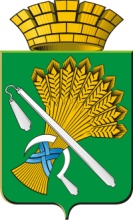 ГЛАВА КАМЫШЛОВСКОГО ГОРОДСКОГО ОКРУГАП О С Т А Н О В Л Е Н И Еот 28.12.2023  № 1517О внесении изменений в Положение об оплате труда руководителейучреждений, подведомственных Комитету по образованию, культуре, спорту и делам молодежи администрации Камышловского городского округа в новой редакции, утвержденное постановлением главы Камышловского городского округа от 28.12.2017 года №1301 «Об утверждении Положения об оплате труда руководителейучреждений, подведомственных Комитету по образованию, культуре, спорту и делам молодежи администрации Камышловского городского округа в новой редакции»( с изменениями внесенными постановлением главы Камышловского городского округа от 27.12.2018 г. № 1184)  В соответствии с Трудовым Кодексом Российской Федерации, Едиными рекомендациями по установлению на федеральном, региональном и местном уровнях систем оплаты труда работников государственных и муниципальных учреждений на 2023 год, постановлением главы Камышловского городского округа от 03.08.2010 г. № 1307 «О введении новых систем оплаты труда работников муниципальных бюджетных, автономных и казенных учреждений Камышловского городского округа (с изменениями), постановлением  главы       Камышловского городского округа от 21.03.2017 г. № 255 « Об установлении предельного уровня соотношения средней заработной платы руководителей, их заместителей, главных бухгалтеров и средней заработной платы работников муниципальных учреждений и муниципальных предприятий Камышловского городского округа», в целях совершенствования системы оплаты труда руководителей учреждений, подведомственных Комитету по образованию, культуре, спорту и делам молодежи администрации Камышловского городского округа, администрация Камышловского городского округа ПОСТАНОВЛЯЕТ:Внести в Положение об оплате труда руководителей учреждений, подведомственных Комитету по образованию, культуре, спорту и делам молодежи администрации Камышловского городского округа в новой редакции, утвержденное постановлением главы Камышловского городского округа от 28.12.2017 года №1301 «Об утверждении Положения об оплате труда руководителей учреждений, подведомственных Комитету по образованию, культуре, спорту и делам молодежи администрации Камышловского городского округа в новой редакции» (с изменениями внесенными постановлением главы Камышловского городского округа от 27.12.2018 г. № 1184 ) следующие изменения: 1.1. В разделе 1 « Общие положения»:1.1.1. В подпункте 1.1. фразу «Положение определяет порядок установления размера должностных окладов руководителям  муниципальных учреждений, подведомственных Комитету по образованию, культуре, спорту и делам молодежи администрации Камышловского городского округа ( далее учреждения), условия осуществления выплат компенсационного характера, порядок осуществления стимулирующих выплат, другие вопросы оплаты труда.» изложить в новой редакции «Положение определяет порядок установления размера должностных окладов руководителям  муниципальных учреждений, подведомственных Комитету по образованию, культуре, спорту и делам молодежи администрации Камышловского городского округа ( далее учреждения), условия осуществления выплат компенсационного характера, условия осуществления  стимулирующих выплат, другие вопросы оплаты труда.»;1.1.2. Подпункт 1.2. Положения изложить в новой редакции : «Условия оплаты труда руководителей муниципальных учреждений    устанавливаются  настоящим Положением.»;1.2. В разделе 2 « Порядок установления размера должностных окладов»: 1.2.1. Подпункт 2.2.изложить в новой редакции: «2.2 Система критериев для  дифференцированного  установления окладов, исходя из особенностей их типов и видов,  в зависимости от сложности труда, в том числе с учетом масштаба управления и особенностей деятельности и значимости учреждений устанавливается приказом  Комитетом по образованию, культуре ,спорту и делам молодежи администрации Камышловского городского округа.»;1.2.2. Подпункт 2.6.Положения исключить;1.3. Наименование раздела 4 « Порядок осуществления стимулирующих выплат» изложить в новой редакции: «Условия  осуществления стимулирующих выплат»;1.4. Подпункт 4.1. Положения изложить в новой редакции: «4.1.Стимулирование руководителя учреждения  осуществляется в соответствии с показателями эффективности и критериями оценки показателей эффективности деятельности руководителя муниципального учреждения, на основании положения о стимулирующих  и иных выплатах руководителям  муниципальных  организаций, утверждаемого   Комитетом   по образованию, культуре, спорту и делам молодежи администрации Камышловского городского округа.»;1.5. Раздел 5. «Другие вопросы оплаты труда» изложить в новой редакции:«5. Другие вопросы оплаты труда.5.1. Выполнение руководителями муниципальных учреждений дополнительных работ по совместительству либо совмещению профессии (должностей) регулируется  Положением о порядке предоставления руководителям муниципальных учреждений работы по совместительству либо совмещения профессий, разрабатываемым и утверждаемым Комитетом по образованию, культуре, спорту и делам молодежи администрации Камышловского городского округа.»1.6. Приложение 1 «Минимальные размеры должностных  окладов для установления должностных окладов  руководителям муниципальных учреждений,  подведомственных Комитету по образованию, культуре, спорту и делам молодежи администрации Камышловского городского округа» изложить в новой редакции (прилагается).1.7. Приложения  2-7 Положения считать утратившими силу.2. Считать утратившим силу постановление главы Камышловского городского округа от 27.12.2018 г.№ 1184  «О внесении изменений в Положение об оплате труда руководителей учреждений, подведомственных Комитету по образованию, культуре, спорту и делам молодежи администрации Камышловского городского округа в новой редакции, утвержденное постановлением главы Камышловского городского округа от 28.12.2017 года №1301 «Об утверждении Положения об оплате труда руководителей учреждений, подведомственных Комитету по образованию, культуре, спорту и делам молодежи администрации Камышловского городского округа в новой редакции».3. Данное постановление распространяет свое действие на правоотношения возникающие с 1 января 2024 года.4. Настоящее постановление опубликовать   в газете «Камышловские известия» и разместить его на официальном сайте в информационно-телекоммуникационной сети «Интернет», расположенном по адресу: http://www.gorod-kamyshlov.ru.5. Контроль исполнения настоящего постановления возложить на заместителя главы Камышловского городского округа Соболеву А.А.Глава Камышловского городского округа		                                     А.В. Половников                              Приложение 1                                                                         к Положению об оплате труда руководителей                                                                         учреждений, подведомственных Комитету                                                                         по образованию, культуре, спорту и                                                                         делам молодежи администрации                                          Камышловского городского округа,                                                                         утвержденному постановлением главы Камышловского городского округа                                                                                    от  28.12.2017 года  № 1301 (в редакции от                                                                                  28.12.2023 года №1517) Минимальные размеры должностных  окладов для установления должностных окладов  руководителям муниципальных учреждений,  подведомственных Комитету по образованию, культуре, спорту и делам молодежи администрации Камышловского городского округа№ п/пТип учрежденияМинимальный оклад, руб.1Дошкольные образовательные учреждения27688,02Общеобразовательные учреждения33535,03Учреждения дополнительного образования28411,04Учреждения культуры29147,05Учреждения  физической культуры, спорта и патриотического воспитания23710,06Прочие учреждения, подведомственные  Комитету по образованию, культуре, спорту и делам молодежи администрации Камышловского городского округа30181,0